Coupon-réponse à retourner avant le 11 octobre 2013 à : Délégation Départementale APF – 22 bd des Deux-Croix – 49100 ANGERS.NOM :						Prénom : 				Adresse : Participera à l’assemblée départementale : 	 OUI  	 NONSera accompagné par : Ci-joint le règlement correspondant à 	 repas x 10 euros, soit 		euros.(Chèque bancaire à l’ordre de l’APF)Ateliers « les difficultés d’accès aux soins » : (faire une croix pour 2 ateliers où vous souhaitez participer) :Accessibilité aux lieux de soins :          	 Hospitalisation :                          Transport :          Prise en charge financière :                        Retour à domicile :   ----------------------------------------------------------------------------------------------------------------------------------Plan d’accès :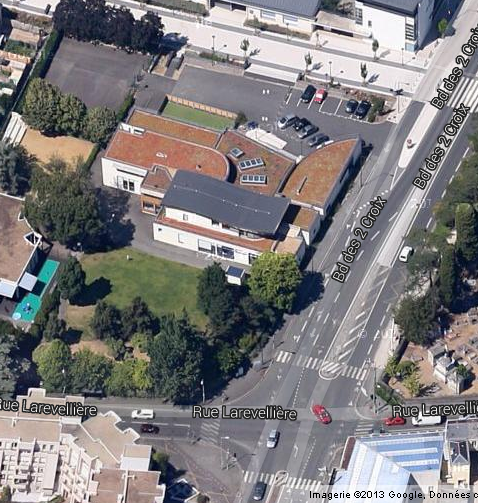 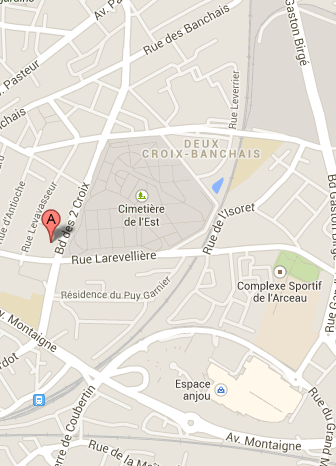 